Wykaz dokumentów w aktach osobowych po zmianach od 1 stycznia 2019 r. - plakat A3Zamawiając ten plakat, będziesz mieć zawsze pod ręką przejrzysty wykaz dokumentów, które od 1 stycznia 2019 musimy gromadzić w poszczególnych częściach akt osobowych pracowników.Szybko sprawdzisz, co od 1 stycznia 2019 składa się na obowiązkową dokumentację pracowniczą. Poznasz 6 podstawowych zasad prowadzenia teczek osobowych pracowników po zmianach od 2019 roku.Dowiesz się:l których dokumentów obecnie nie gromadzimy w aktach, tylko razem z ewidencją czasu pracy,l jakie konkretnie dokumenty wkładamy do nowej części D akt osobowych,l jakie skierowania aktualnie obowiązkowo przechowujemy w aktach osobowych i w której ich części.Plakat kupisz tutaj: https://fabrykawiedzy.com/wykaz-dokumentow-w-aktach-osobowych-po-zmianach-od-1-stycznia-2019-r-plakat-a3.html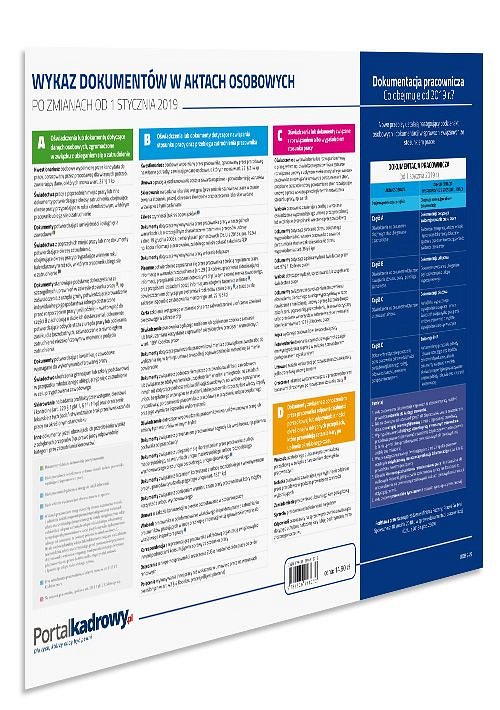 